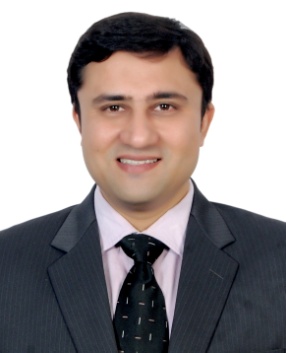 FARHAN E-mail: - farhan.375754@2freemail.com I aim to be versatile enough to cope with the ever-changing work environment and hence be able to analyze and act logically and efficiently. I want to prove my utility for the company in every state of the business.  Active listening, giving full attention to what other people are saying. Taking time to understand the points being made. Ability to build strong working relationships, internal and external to the organization.Service Orientation: Actively looking for ways to help people Ability to handle work pressure and willingness to learn.I am self-motivated and a good team player.Xaviers International University, Goa. (Attested by UAE Embassy) India (Valid), Saudi Arabia (Valid) & UAE (Valid).Microsoft Office: (MS Word, MS Excel, MS PowerPoint, MS Outlook).Oracle Primavera P6 (Cadd Center New Delhi – Sep. 2017)Planning, Scheduling, Monitoring, and Controlling.45 hours of PDU (Professional Development Units) for PMP.Worked as an Admin Coordinator in Ashi & Bushnag Co. L.T.D in Yanbu K.S.A from May 2015 to July 2017.Provide confidential secretarial and administrative support for the Project Manager & Construction Manager or executives, to include managing the schedule/calendar, making & screening and handling telephone communications, greeting and directing visitors and dealing with administrative problems and inquiries and appropriate.Serves as a primary point of direct administrative contact and liaison with other offices, external institutions, and agencies on a range of specified issues; organized and facilitates meetings, conference, and other special events, as required.Gathers, enter and/or updates date to maintain departmental records and database as appropriate; establishes and maintains files and records for the office.Ensuring all documents are as up to date as possible as the electronic filing system and accurately distributed to the relevant department.Presentation and filing of documents and drawings.Responsible for maintaining hard copy information.Maintaining good business relationship with departmental heads & employees.Monitor employee's performance.Handle the task of preparing weekly and monthly reports.Performs miscellaneous job-related duties as assigned.Worked as an HR Manager in Systems & Paradigms Consulting in New Delhi India from July 2010 to April 2015. Joined as an Admin Assistant, in 2012 promoted to an HR Manager.Recruiting staff: - To prepare job advertisement, CV shortlisting online & offline, interview and selection.  To detect and handle complaints & grievances of all the staff.Plan & execute suitable training program to keep the employees motivated.Updating and maintaining the database of the candidates.Planning & delivering inductions for new staff.Negotiate with candidates to close the vacancy within budgeted salary. Maintaining good business relationship with departmental heads & employees.Monitor employee’s performance.Handle full-cycle recruiting activities including sourcing, screening, interviewing, develop and negotiate compensation package, closing candidates.Identify key skills, specialty skills and propose training needs accordingly.Look after the probationary evaluation of employees. Maintain smooth running of Human Resources Information System.Worked as a Project Secretary in Gulf General Investment Co. in Dubai from 11th November 2008 to 09th March 2010.Provide confidential secretarial and administrative support for the Engineering Department Head, to include managing the schedule/calendar, making & screening and handling telephone communications, greeting and directing visitors and dealing with administrative problems and inquiries and appropriate.Serves as a primary point of direct administrative contact and liaison with other offices, external institutions, and agencies on a range of specified issues; organized and facilitates meetings, conference, and other special events, as required.Gathers, enter and/or updates date to maintain departmental records and database as appropriate; establishes and maintains files and records for the office.Ensuring all documents are as up to date as possible as the electronic filing system and accurately distributed to the relevant department.Presentation and filing of documents and drawings.Responsible for maintaining hard copy information.Maintaining good business relationship with departmental heads & employees.Monitor employee's performance.Ensure that all internally prepared drawings are logged in to the document control system and that all issues are properly logged with appropriate transmittal.Handle the task of preparing weekly and monthly reports.Worked as a Secretary in Al-Yasrah Est. in Riyadh, K.S.A, at its project at Prince Sultan Cardiac Centre (Defense Ministry and Aviation of Saudi Arabia) from March 2005 to June 2008.General administration work.Take Dictations & Drafting of Letters. Handle calls and faxes.Presentation and filing of documents and drawings.Responsible for maintaining hard copy information.Responsible for all confidential files. Arrange meetings.Maintain the general filing system and file all correspondence.Maintain an adequate inventory of office supplies.Preparing Monthly and weekly report.Interacting with people, Reading Motivational Books & Internet Surfing. Date of Birth		: 	1st February 1981Nationality 			: 	IndianLanguage Known		: 	English, Hindi& UrduMarital Status		:	SingleVisa Status			: 	Visit Date of Issue		: 	09/08/2009Date of Expiry		: 	08/08/2019Place of issue		: 	Dubai U.A.E	Visa Status			: 	VisitVisa Expire Date		: 	15/01/2018									Farhan 